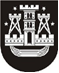 KLAIPĖDOS MIESTO SAVIVALDYBĖS TARYBASPRENDIMASDĖL ŽEMĖS SKLYPŲ BUVUSIAME ŽARDĖS KAIME, KLAIPĖDOJE (KADASTRINIAI NUMERIAI 2101/0032:30 IR 2101/0032:49), DETALIOJO PLANO KONCEPCIJOS NEPATVIRTINIMO2015 m. gegužės 7 d. Nr. T2-81KlaipėdaVadovaudamasi Lietuvos Respublikos teritorijų planavimo įstatymo pakeitimo įstatymo 3 straipsnio 1 dalimi, Lietuvos Respublikos teritorijų planavimo įstatymo (galiojusio iki 2013-12-31) 26 straipsnio 3 ir 4 dalimis, kai pateikti sprendiniai prieštarauja įstatymo reikalavimams ir nevykdomi 2012-04-05 Detaliojo teritorijų planavimo organizatoriaus teisių ir pareigų perdavimo sutarties Nr. J9-445 įsipareigojimai, Klaipėdos apygardos administracinio teismo . birželio 2 d. sprendimu ir atsižvelgdama į UAB „Almontus“  kovo 17 d. prašymą Nr. 103, Klaipėdos miesto savivaldybės taryba nusprendžia:1. Nepatvirtinti žemės sklypų buvusiame Žardės kaime, Klaipėdoje (kadastriniai numeriai 2101/0032:30 ir 2101/0032:49), detaliojo plano koncepcijos (pridedama – koncepcijos brėžinys ir aiškinamasis raštas).2. Skelbti šį sprendimą Klaipėdos miesto savivaldybės interneto svetainėje.Šis sprendimas gali būti skundžiamas ikiteismine tvarka Valstybinei teritorijų planavimo ir statybos inspekcijai prie Aplinkos ministerijos per vieną mėnesį nuo sprendimo paskelbimo dienos.Savivaldybės merasVytautas Grubliauskas